OPIS PRZEDMIOTU ZAPYTANIA CENOWEGO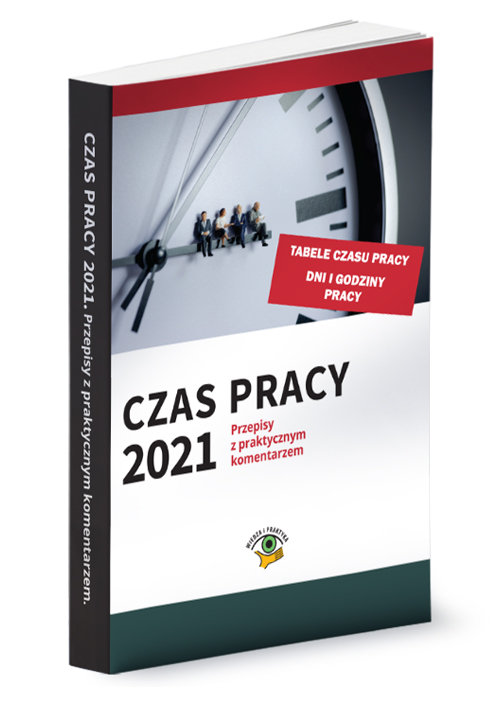 Czas pracy 2021 r. Przepisy z praktycznym komentarzem– 1 egz wersja papierowa.Osoba do kontaktu:st.chor.szt. Jarosław KILICHOWSKItel. 887-570-158, 261-853-107Oddział Zabezpieczenia Żandarmerii WojskowejWydawnictwo: Wiedza i PraktykaRok wydania:2020Oprawa:miękkaLiczba stron:228Numer ISBN:9788326994524Kod paskowy (EAN):9788326994524